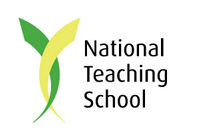 NQT Half-Termly Professional Review MeetingDate for next dialogue and review: _________________________________________________________NQT:Induction Tutor:Date:Review Meeting:123456Evidence used to support findingsObjectives reviewed and progress madeRevised objectivesSupport to be provided by the school and action to be taken by the NQT (recorded in detail on Action Plans for induction programme)Signed:Signed:NQTMentor/Induction Tutor